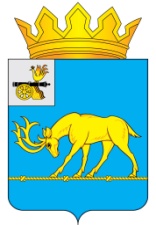 АДМИНИСТРАЦИЯ МУНИЦИПАЛЬНОГО ОБРАЗОВАНИЯ «ТЕМКИНСКИЙ РАЙОН» СМОЛЕНСКОЙ ОБЛАСТИПОСТАНОВЛЕНИЕот 31.12.2014 г. № 675                                                                                  с. ТемкиноО внесении изменений в Постановление Администрации муниципального образования   «Темкинский район» Смоленской области от  28.03.2014 № 162 «Об утверждении муниципальной программы «Управление муниципальными финансами в муниципальном образовании «Темкинский район» Смоленской области на 2014-2017 годы»»В соответствии со ст.179 Бюджетного кодекса Российской Федерации и постановлением Администрации муниципального образования «Темкинский район» Смоленской области от 23.01.2013 №36 «Об утверждении Порядка формирования разработки и оценки эффективности реализации ведомственных целевых и муниципальных программ Администрации муниципального образования «Темкинский район» Смоленской области» с изменениями,Администрация муниципального образования «Темкинский район» Смоленской области  п о с т а н о в л я е т:1. Внести в муниципальную программу «Управление муниципальными финансами в муниципальном образовании «Темкинский район» Смоленской области на 2014-2017 годы», утвержденную Постановлением Администрации муниципального образования «Темкинский район» Смоленской области от 28.03.2014 №162 следующие изменения:- в паспорте программы позицию:заменить на позицию:- раздел 3 «Основные мероприятия муниципальной программы «Управление муниципальными финансами в муниципальном образовании «Темкинский район» Смоленской области на 2014-2017 годы»» изложить в новой редакции согласно приложению №1.- раздел 4 «Обоснование ресурсного обеспечения муниципальной программы» изложит в новой редакции согласно приложению №2.2. Настоящее постановление разместить на официальном сайте Администрации муниципального образования «Темкинский район» Смоленской области.3. Контроль за исполнением настоящего постановления возложить на начальника финансового управления Администрации муниципального образования «Темкинский район» Смоленской области Н.Л. Колосову.Глава Администрациимуниципального образования«Темкинский район» Смоленской области                                           Р.В.ЖуравлевПриложение №1 к постановлению  Администрации муниципального      образования «Темкинский      район» Смоленской        области от «31» декабря 2014г. № 675Основные мероприятия муниципальной программы «Управление муниципальными финансами в муниципальном образовании «Темкинский район» Смоленской области на 2014-2017 годы»Приложение №2 к постановлению  Администрации муниципального      образования «Темкинский      район» Смоленской        области от «31» декабря 2014г. № 675Обоснование ресурсного обеспечения муниципальной программыОбщий объем финансирования программы представлен в следующей таблице(тыс. руб.)Объемы ассигнований муниципальной программы (по годам реализации и в разрезе источников финансирования)Общий объем финансирования программы носит прогнозный характер и составляет 78502,7 тыс. руб., в том числе:- в 2014 году  - 20249,5 тыс. руб., из них за счет средств районного бюджета – 7069,3 тыс. руб., областного 13180,2 тыс. руб. - в 2015 году  - 19623,8 тыс. руб., из них за счет средств районного бюджета – 6207,5 тыс. руб., областного 13416,3 тыс. руб.- в 2016 году  - 19301,3 тыс. руб., из них за счет средств районного бюджета – 6378,1 тыс. руб., областного – 12923,2 тыс. руб.- в 2017 году  - 19328,1 тыс. руб., из них за счет средств районного бюджета – 5241,0 тыс. руб., областного 14087,1 тыс. руб.Объемы ассигнований муниципальной программы (по годам реализации и в разрезе источников финансирования)Общий объем финансирования программы носит прогнозный характер и составляет 48728,6 тыс. руб., в том числе:- в 2014 году  - 21371,7 тыс. руб., из них за счет средств районного бюджета – 8191,5 тыс. руб., областного 13180,2 тыс. руб. - в 2015 году  - 21101,5 тыс. руб., из них за счет средств районного бюджета – 7002,6 тыс. руб., областного 14098,9 тыс. руб.- в 2016 году  - 3130,7 тыс. руб., из них за счет средств районного бюджета – 3130,7 тыс. руб.- в 2017 году  - 3124,7 тыс. руб., из них за счет средств районного бюджета – 3124,7 тыс. руб.НаименованиеИсполнитель мероприятияИсточник финансо-вого обеспечения (расшифро-вать)Объем средств на реализацию муниципальной программы на отчетный год и плановый период, тыс. руб.Объем средств на реализацию муниципальной программы на отчетный год и плановый период, тыс. руб.Объем средств на реализацию муниципальной программы на отчетный год и плановый период, тыс. руб.Объем средств на реализацию муниципальной программы на отчетный год и плановый период, тыс. руб.Объем средств на реализацию муниципальной программы на отчетный год и плановый период, тыс. руб.Планируемое значение показателя на реализацию муниципальной программы на отчетный год и плановый периодПланируемое значение показателя на реализацию муниципальной программы на отчетный год и плановый периодПланируемое значение показателя на реализацию муниципальной программы на отчетный год и плановый периодПланируемое значение показателя на реализацию муниципальной программы на отчетный год и плановый периодНаименованиеИсполнитель мероприятияИсточник финансо-вого обеспечения (расшифро-вать)всего20142015201620172014201520162017Цель муниципальной программыОбеспечение долгосрочной сбалансированности и устойчивости бюджета муниципального образования «Темкинский район» Смоленской области, создание условий для повышения качества управления муниципальными финансами.Обеспечение долгосрочной сбалансированности и устойчивости бюджета муниципального образования «Темкинский район» Смоленской области, создание условий для повышения качества управления муниципальными финансами.Обеспечение долгосрочной сбалансированности и устойчивости бюджета муниципального образования «Темкинский район» Смоленской области, создание условий для повышения качества управления муниципальными финансами.Обеспечение долгосрочной сбалансированности и устойчивости бюджета муниципального образования «Темкинский район» Смоленской области, создание условий для повышения качества управления муниципальными финансами.Обеспечение долгосрочной сбалансированности и устойчивости бюджета муниципального образования «Темкинский район» Смоленской области, создание условий для повышения качества управления муниципальными финансами.Обеспечение долгосрочной сбалансированности и устойчивости бюджета муниципального образования «Темкинский район» Смоленской области, создание условий для повышения качества управления муниципальными финансами.Обеспечение долгосрочной сбалансированности и устойчивости бюджета муниципального образования «Темкинский район» Смоленской области, создание условий для повышения качества управления муниципальными финансами.Обеспечение долгосрочной сбалансированности и устойчивости бюджета муниципального образования «Темкинский район» Смоленской области, создание условий для повышения качества управления муниципальными финансами.Обеспечение долгосрочной сбалансированности и устойчивости бюджета муниципального образования «Темкинский район» Смоленской области, создание условий для повышения качества управления муниципальными финансами.Обеспечение долгосрочной сбалансированности и устойчивости бюджета муниципального образования «Темкинский район» Смоленской области, создание условий для повышения качества управления муниципальными финансами.Обеспечение долгосрочной сбалансированности и устойчивости бюджета муниципального образования «Темкинский район» Смоленской области, создание условий для повышения качества управления муниципальными финансами.1. Составление проекта бюджета муниципального района в установленные бюджетным законодательством сроки (да/нет)Финансовое управлениеххххххДаДаДаДа 1. Регулирование межбюджетных отношенийФинансовое управлениеОбластной бюджет27279,113180,214098,90,00,01. Регулирование межбюджетных отношенийФинансовое управлениеРайонный бюджет8675,34972,43702,90,00,01. Регулирование межбюджетных отношенийФинансовое управлениеВСЕГО35954,418152,617801,80,00,0Показатель 1. Отношение фактического объема средств бюджета муниципального района, направляемых на выравнивание бюджетной обеспеченности к утвержденному плановому значению (%)ххххххх100,0100,0100,0100,01.1.Предоставление дотации на выравнивание уровня бюджетной обеспеченности (тыс. руб.)Финансовое управлениеРайонный бюджет264,1127,6136,50,00,0хххх1.1.Предоставление дотации на выравнивание уровня бюджетной обеспеченности (тыс. руб.)Финансовое управлениеОбластной бюджет27279,113180,214098,90,00,0хххх1.1.Предоставление дотации на выравнивание уровня бюджетной обеспеченности (тыс. руб.)Финансовое управлениеВСЕГО27543,213307,814235,40,00,0хххх1.2.Предоставление дотации на сбалансированность бюджетов (тыс. руб.)Финансовое управлениеРайонный бюджет8411,24844,83566,40,00,0хххх2. Управление муниципальным долгомФинансовое управлениеххххПоказатель 1.Отношение объема муниципального долга муниципального района по состоянию на 01 января года следующего за отчетным годом к общему годовому объему доходов районного бюджета в отчетном финансовом году (без учета безвозмездных поступлений) (%)ххххххх00001.1 Своевременное обслуживание и погашение долговых обязательств Финансовое управлениехххх3. Обеспечивающая подпрограммаФинансовое управлениеРайонный бюджет12774,23219,13299,73130,73124,7ххххПоказатель 1.  Регулярное размещение информации о деятельности финансового управления на официальном сайте муниципального района (да/нет)Финансовое управлениеххххххДаДаДаДа 3.2.Финансовое обеспечение деятельности  финансового управленияФинансовое управлениеРайонный бюджет12774,23219,13299,73130,73124,7ххххНаименование мероприятияИсточники финансирования2014201520162017всегоМуниципальная программаРайонный бюджет8191,57002,63130,73124,721449,5Муниципальная программаОбластной бюджет13180,214098,90,00,027279,1Муниципальная программаВСЕГО21371,721101,53130,73124,748728,6В том числе1. Регулирование межбюджетных отношенийРайонный бюджет4972,43702,90,00,08675,31. Регулирование межбюджетных отношенийОбластной бюджет13180,214098,90,00,027279,11. Регулирование межбюджетных отношенийИтого18152,617801,80,00,035954,42. Управление муниципальным долгомРайонный бюджет000002. Управление муниципальным долгомОбластной бюджет000002. Управление муниципальным долгомИтого000003. Обеспечивающая подпрограммаРайонный бюджет3219,13299,73130,73124,712774,23. Обеспечивающая подпрограммаОбластной бюджетххххх3. Обеспечивающая подпрограммаИтого3219,13299,73130,73124,712774,2